ÇOBANLAR İLÇE MİLLİ EĞİTİM MÜDÜRLÜĞÜ DENEME SINAVI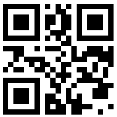 SALON YOKLAMA TUTANAĞISINAV İLİ	: AFYONKARAHİSARSINAV İLÇESİ	: ÇOBANLAROKUL ADI	:SALON ADI	:Sayın Salon Başkanı;1. Sınavın başlama saatini ve tutanağın  
    doldurulduğu saati aşağıya yazınız.2. Sınava girmeyen öğrencilerin adını sağ taraftaki  
    tabloya yazınız.3.Sınava giren, girmeyen ve girmesi gereken 
   öğrencilerin sayılarını tablonun altındaki alana  
    yazınız.4. Sınav bitiminde aşağıdaki alana adınızı soyadınızı 
    yazıp imzalayınız.                                                                         5. Sınav süresi; - 3. Sınıflara 80 Dk. ( 10.00 – 11.20)
 - 4.sınıflarda 90  Dk. ( 10.00 – 11.30)
 -5, 6.7.Sınıflarda 110 Dk. (10.00 11.50 )
- 8.sınıflarda 120 dakikadır.(10.00- 12.00 /13.00- 15.00)    6. Tüm kodlamaları sınavdan 15 dk önce    
      tamamlayınız.
                                                                                                                   
                                                                                                      Sınava Giren Öğrenci Sayısı    Sınava Girmeyen Öğrenci SayısıSınava Girmesi Gereken Toplam Öğrenci Sayısı                                             Salon Başkanı                                                                 GözetmenAdı Soyadı	:        ………………………………..                                     ………………………………..Okulu		:        ………………………………..			      ………………………………..İmza		:        ……………………………….. 		                   ………………………………..Sınavın Başlama Saati:   …………………………   Tutanağın Doldurulduğu Saat: …………………….ADI SOYADIADI SOYADIADI SOYADIADI SOYADIADI SOYADIADI SOYADIADI SOYADIADI SOYADIADI SOYADIADI SOYADIADI SOYADI1234567891011121314